Western Australia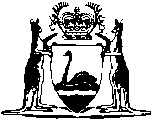 Anglican Church of Australia Lands Vesting Act 1892Western AustraliaAnglican Church of Australia Lands Vesting Act 1892Contents1.	Lands vested in Trustees	22.	Trustees may sell lands	23.	Application of proceeds of sale	34.	Short title	3Notes	Compilation table	4Western AustraliaAnglican Church of Australia Lands Vesting Act 1892 An Act to vest in “The  Diocesan Trustees” 2  Lots Nos. 1 and 2, Section E, and to empower the said Trustees to sell the said lands, and for other purposes. 	[Long title amended: No. 34 of 1918 s. 11.]Preamble 3Whereas by a certain Indenture of Conveyance, bearing date 10 May 1872 and made between Joseph Hardey of Perth in the Colony of Western Australia Gentleman and George Johnson of Guildford in the said Colony Gentleman of the first part, John Crane of Perth aforesaid Yeoman of the second part, and the Right Reverend Matthew Blagden Hale Doctor of Divinity Lord Bishop of Perth aforesaid of the third part, All those several pieces or parcels of land hereditaments and premises marked and known in the maps and books of the Survey Office as “Building Lot No. 1 Section E” and “Building Lot No. 2 Section E” with the appurtenances thereto respectively were granted unto and to the use of the said Lord Bishop of Perth and his successors Bishops of Perth for ever free from encumbrances to the end nevertheless that the said parcels of land hereditaments and premises might be used for the purposes of an Orphanage for male and female children and called “The Perth Protestant Orphanage” and subject to such Rules and Regulations as might from time to time be in force with reference to the said Orphanage and for no other use intent or purpose whatsoever; And whereas by virtue of the Acts of the Legislative Council of this Colony 38 Victoria No. 18 (now repealed) and 52 Victoria No. 2 4 all lands or other property vested at the time of the passing of the first mentioned Act in the said Right Reverend Matthew Blagden Hale as Trustee for the Church of England in Western Australia are now vested in the Diocesan Trustees of the Church of England in Western Australia 5; And whereas it is desirable that the said lands hereinbefore particularly mentioned should also be vested in the said Diocesan Trustees upon and subject to the same trusts and uses as the said Matthew Blagden Hale held the said lands but subject also to the provisions of this Act; And whereas the Committee of Management of the said Orphanage are desirous of selling the said lands and of employing the proceeds of such sale in the purchase of other lands more suitable for the purposes of the said Orphanage and in the erection of new buildings thereon:Be it therefor enacted: —  1.	Lands vested in Trustees 		Subject to the provisions of this Act the said Perth Building Lot No. 1 Section E and Perth Building Lot No. 2 Section E together with all buildings thereon and all rights easements and appurtenances thereto belonging are hereby vested in The Perth Diocesan Trustees 2 for an estate in fee simple upon and subject to the trusts and uses declared by the hereinbefore recited Indenture of 10 May 1872.2.	Trustees may sell lands 		It shall be lawful for the said Diocesan Trustees at any time hereafter to sell the said lands and premises hereby vested in them or any part or parts thereof and to assure the same to a purchaser freed and absolutely discharged from the trusts and uses declared by the said recited Indenture and no purchaser shall be concerned to see to the application of his purchase money.3.	Application of proceeds of sale 		The proceeds of sale of the said lands shall be applied by the said Trustees after payment of all expenses of and incidental to any sale in the purchase of other lands in fee simple in the local government district of Perth or elsewhere in Western Australia and so far as such moneys may extend in the erection of buildings and other improvements upon such last mentioned lands and all lands so purchased by the said Trustees as last aforesaid shall be held by them upon and subject to the trusts and uses declared by the said Indenture of 10 May 1872.	[Section 3 amended: No. 14 of 1996 s. 4.] 4.	Short title 		This Act may be cited as the Anglican  1892 1.	[Section 4 inserted: No. 81 of 1966 s. 2; amended: No. 121 of 1976 s. 7.] Notes1	This reprint is a compilation as at 8 May 2015 of the Anglican Church of Australia Lands Vesting Act 1892 and includes the amendments made by the other written laws referred to in the following table.  The table also contains information about any reprint.Compilation table2	Formerly referred to “The Diocesan Trustees of the Church of England in ” the name of which was changed to “The Perth Diocesan Trustees” by the Church of England Diocesan Trustees and Land Act 1918 s. 11 (now known as the Anglican Church of Australia Diocesan Trustees and Land Act 1918). The reference was changed under the Reprints Act 1984 s. 7(3)(h).3	Under the Anglican Church of Australia Act 1976 s. 7, a reference in a law of the State to “Church of England” or “Church of England in Western Australia” is to be construed as a reference to the “Anglican Church of Australia”, and that construction shall, unless the context otherwise requires, be and be deemed to be a direct amendment to that law. The reference in this provision has not been changed due to the context.  4	Act 52 Vict. No. 2 (1888) is now known as the Anglican Church of  (Diocesan Trustees) Act 1888.5	The name of this body was changed to “The Perth Diocesan Trustees” by the Church of England Diocesan Trustees and Land Act 1918 s. 11 (see also note 2). This reference to the former name has not been changed due to the context.6	Now known as the Anglican Church of Australia Lands Vesting Act 1892. The short title Church of England Lands Vesting Act 1892 was inserted by the Statute Law Revision (Short Titles) Act 1966 s. 2 and subsequently changed by the Anglican Church of Australia Act 1976 s. 7 (see note under s. 4). Reprinted under the Reprints Act 1984 as at 8 May 2015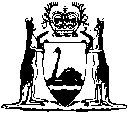 Reprinted under the Reprints Act 1984 asat 8 May 2015Short titleNumber and yearAssentCommencementUntitled 61893 (56 Vict. Prvt. Act13 Jan 189313 Jan 1893Statute Law Revision (Short Titles) Act 1966 s. 281 of 196612 Dec 196612 Dec 1966Anglican Church of  Act 1976 s. 7121 of 19761 Dec 197624 Aug 1981 (see s. 2(2) and Gazette 30 Jan 1981 p. 441)Local Government (Consequential Amendments) Act 1996 s. 414 of 199628 Jun 19961 Jul 1996 (see s. 2)Reprint of the Anglican  1892 as at 3 May 2002
(includes amendments listed above)Reprint of the Anglican  1892 as at 3 May 2002
(includes amendments listed above)Reprint of the Anglican  1892 as at 3 May 2002
(includes amendments listed above)Reprint of the Anglican  1892 as at 3 May 2002
(includes amendments listed above)Reprint 2: The Anglican Church of Australia Lands Vesting Act 1892 as at 8 May 2015 (includes amendments listed above)Reprint 2: The Anglican Church of Australia Lands Vesting Act 1892 as at 8 May 2015 (includes amendments listed above)Reprint 2: The Anglican Church of Australia Lands Vesting Act 1892 as at 8 May 2015 (includes amendments listed above)Reprint 2: The Anglican Church of Australia Lands Vesting Act 1892 as at 8 May 2015 (includes amendments listed above)